Unfortunately no academy players can participate – please respect thisPlenty of car parking (£3 per car incl..programme) food, refreshments and other fun attractions.Closing date for entries is 24th May 2020Please send completed entry form (one per team) with a cheque made payable toSouthwell City FC to; Geoff Ritson, 32 Dornoch Avenue, Southwell, Notts, NG25 0EUIf you wish to pay by bank transfer please enquire for detailsUpon receipt you will receive an email confirming your entry and full tournament details will follow by email in early June. Please note, if you do not receive email confirmation, we have not received your entry form. All queries via email to geoff.ritson@nottinghamcity.gov.uk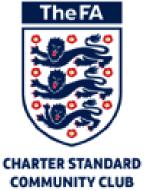 Southwell City Football ClubInvites you to theSOUTHWELL SIXES and SOUTHWELL FESTIVAL of FOOTBALLSaturday 13th June 2020Memorial Ground, Southwell, NottsU7, U8, U9, U10, U11 & U12  (2019/20 age groups)ENTRY FEE: £30 (or £50 for 2 teams in same age group)
U7, U8, U9, U10, U11 & U12 Boys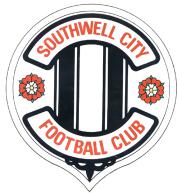 2019/20 Age Groups
2019/20 Age Groups
2019/20 Age Groups
2019/20 Age Groups
MORNING
10am – 1.00pmU7
5v5
U9
6v6
U11
6v6AFTERNOON 2:30 – 5.30pmU8
5v5
U10
6v6U12
6v6Team NameAge Group (2019/20 season)Contact NameAddressContact Telephone No.E Mail addressFA Affiliation No (mandatory)